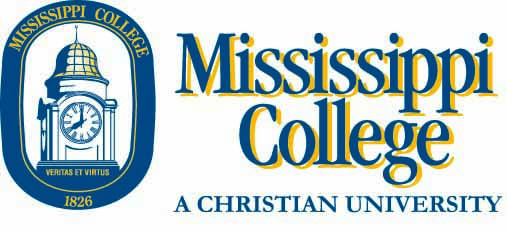 For students who are LANGUAGE majors (including FLIT and International Studies):There are no “set” classes that a Freshman should take, but for students who are interested in majoring with languages, these are some suggestions.  We normally suggest that students take an English course, a History course, a Bible course, the correct language course, etc.  instead of trying to take all English, or all History, etc.The following schedule represents what a “TYPICAL” Freshman might take in the language department:ENG 	101  	English Composition						3 hoursBIB 	110    	Old Testament Survey (OR BIB 120 New Testament)		3 hoursHIS 	103 	World Civilization (OR HIS 211 US History)			3 hoursMLG 	205	Cross Cultural Understanding					3 hoursART 	125 	Art Appreciation (OR THE 125 Theater Appreciation)	3 hoursLANGUAGE CLASS ( CHI, FRE, JPN, GER, SPA, LAT)  at the right level*	3 hours									            18 hours*it is necessary to put you in the correct language class as a Freshman to keep you on track with the language prerequisites.  Your advisor will help you with this level.Other core courses may be substituted.  You may have AP credit, dual enrollment, or transfer hours that would change this “typical” schedule.  You may be on a varsity sports team or in the choir and may need to adjust this schedule.  The truth is that no one is typical, but this schedule is a good place to start.  When you meet with youradvisor to register, be sure to tell him/her about your specific  set of circumstances so you end upwith YOUR schedule and not just a typical schedule.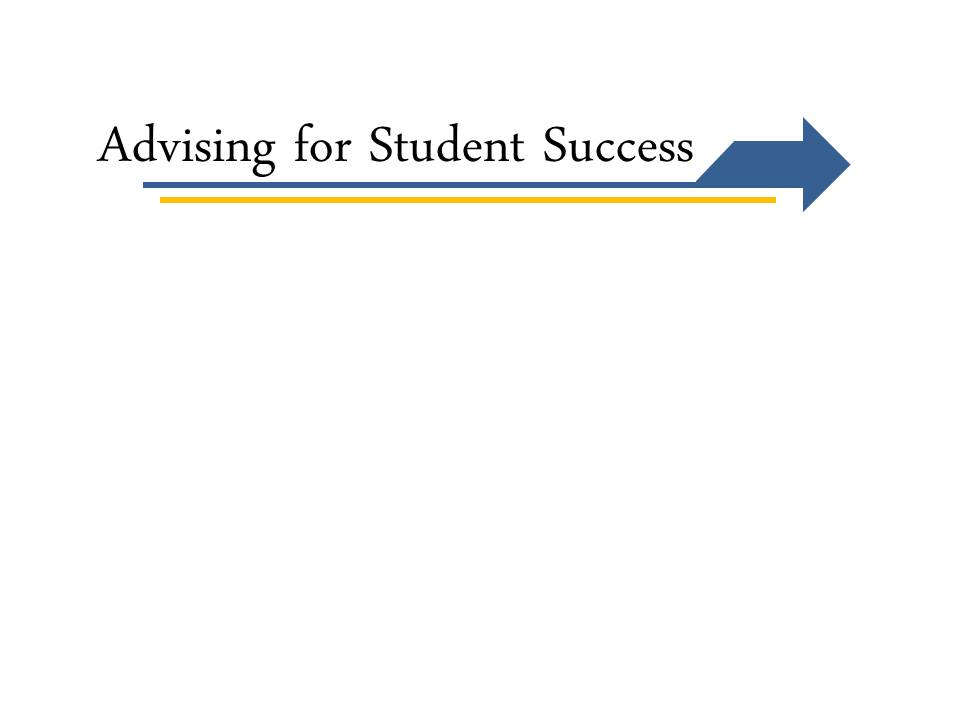 